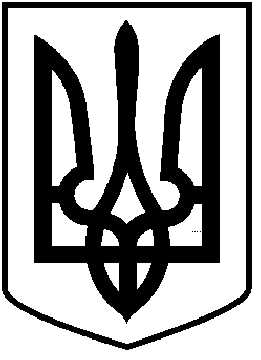                                      ЧОРТКІВСЬКА  МІСЬКА  РАДА       СІМДЕСЯТА СЕСІЯ СЬОМОГО СКЛИКАННЯ                                                           РІШЕННЯ  25 жовтня  2019 року                                                                  № 1617м. ЧортківПро звернення  депутатів  Чортківської  міської  ради
до Голови  Верховної  Ради  України  Розумкова  Д.О.та народного депутата України  Гевка В.Л.         Керуючись статтею 26 Закону України «Про місцеве самоврядування  в Україні»,  міська рада ВИРІШИЛА:1.Схвалити звернення   депутатів  Чортківської  міської ради до  Голови Верховної  Ради України  Разумкова Д. О. та народного депутата України Гевка В.Л. щодо  сприяння у  прискореному розгляді та прийнятті проєкту Закону України «Про внесення змін до Бюджетного кодексу України (щодо зарахування частини акцизного податку з виробленого в Україні пального та частини акцизного податку з ввезеного на митну територію України пального до місцевих бюджетів у 2020 році)» № 2231від 04.10.2019 ( додається).2.Надіслати звернення  депутатів  Чортківської  міської ради до  Голови Верховної  Ради України Розумкова  Д.О. та народного депутата України Гевка В.Л.3.Контроль за виконанням рішення покласти на постійну комісію міської ради з питань дотримання законності, охорони громадського порядку та депутатської етики.Міський голова                                                               Володимир  ШМАТЬКО